                                                            CORDOBA, 12 DE JUNIO DE 2020.-VISTO: La convocatoria para la cobertura de unidades curriculares  vacantes de las carreras Tecnicatura Universitaria en Diseño Gráfico y Publicitario y Tecnicatura Universitaria en Diseño de Interiores de esta Facultad de Arte y Diseño de la Universidad Provincial de Córdoba  realizadas entre el 03/06/20 al 05/06/20 período en el cual se efectuaron las inscripciones para las unidades curriculares publicadas;Y CONSIDERANDO:			Que aspirantes  presentaron la documental respectiva según lo prevé la normativa aplicable a la mencionada convocatoria.-			Que habiéndose receptado las inscripciones se torna necesario avanzar en la conformación de las Comisiones Evaluadoras a los fines del desarrollo y cumplimiento de la convocatoria de las unidades curriculares vacantes.-			Que según lo establece la Resolución Rectoral Nº 192/18 dichas comisiones serán integradas mediante resolución decanal.En virtud de todo ello, de conformidad con la normativa citada y en uso de sus atribuciones;                                        LA DECANA NORMALIZADORADE LA FACULTAD DE ARTE Y DISEÑORESUELVE:Artículo 1°: CONFÓRMENSE las Comisiones Evaluadoras para las convocatorias de unidades curriculares vacantes de las carreras Tecnicatura Universitaria en Diseño Gráfico y Publicitario y Tecnicatura Universitaria en Diseño de Interiores de esta Facultad de Arte y Diseño de la Universidad Provincial de Córdoba  realizadas entre el 03/06/20 al 05/06/20 las cuales quedarán constituidas conforme lo establece el Anexo I que forma parte de la presente resolución.-Artículo 2°: PROTOCOLÍCESE, comuníquese y archívese.-RESOLUCIÓN N° 0072.-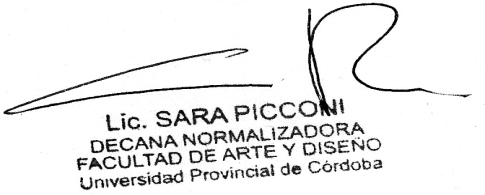 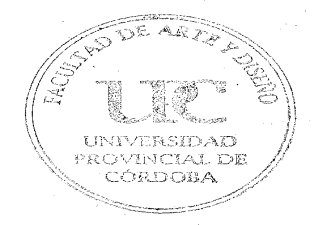 ANEXO I.Comisiones Evaluadoras para la convocatoria de unidades curriculares:TECNICATURA UNIVERSITARIA EN DISEÑO GRÁFICO Y PUBLICITARIO:UNIDAD CURRICULAR:  PRODUCCIÓN DIGITAL ICOMISIÓN EVALUADORA: TITULARES:SUPLENTES:TECNICATURA UNIVERSITARIA EN DISEÑO DE INTERIORES:UNIDAD CURRICULAR: MAQUETA (COMISIÓN 4 Y COMISIÓN 2).COMISIÓN EVALUADORA:TITULARES:

SUPLENTES:UNIDAD CURRICULAR:  SISTEMAS DE REPRESENTACIÓN.TITULARES:
SUPLENTESDocentesDNI1Sebastián Sancho Pujía272961312Renato Echegaray265952783Pía Reynoso24367877VeedorLudmila María Fassina
ludmilafassina@gmail.com42443218DocentesDNI1DANIEL ENRIQUESILVERMAN206212152MARIANA ALTAMIRA233082353DocentesDNI1GIMENEZ, GABRIELA166845432BONAFE, SILVANA NOEMI184419223VILLARINO, MARCELA INES14920894DocentesDNI1SUAREZ, RAUL DARIO202877732AGOSTO, MIRIAM MARÍA169035443AVILA, VICTOR DANIEL12612172DocentesDNI1SUAREZ, RAUL DARIO202877732BONAFE, SILVANA NOEMI184419223AVILA, VICTOR DANIEL12612172DocentesDNI1GIMENEZ, GABRIELA166845432AGOSTO, MIRIAM MARÍA169035443VILLARINO, MARCELA INES14920894